ANNOUNCEMENT OF POSITION OPENING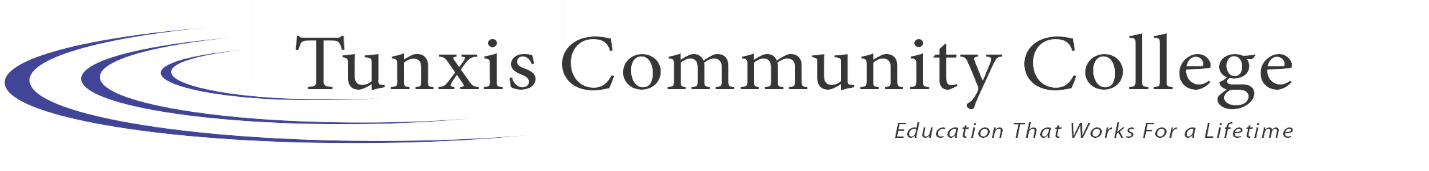 ANNOUNCEMENT OF POSITION OPENINGPOSITION:FULL-TIME LECTURER, English as a Second Language(Full-time, 10-month, Educational Assistant )ANTICIPATED STARTING DATE:Fall 2019MINIMUM QUALIFICATIONS:DESIREDQUALIFICATIONS:Master's Degree in TESOL, Linguistics, or related field.Applicants who do not meet the minimum qualifications as stated are encouraged to put in writing precisely how their background and experience have prepared them for the responsibilities of this position and by providing appropriate references.
Minimum of three years of college teaching experience, ideally at a community college.  Excellent teaching, communication, and interpersonal skills. Demonstrated ability to utilize instructional technology. Evidence of commitment to, and understanding of, the mission of the community college. Ability to work effectively with an ethnically and culturally diverse population.PREFERREDQUALIFICATIONS:Experience teaching in English as a Second Language, with the ability to teach a variety of ESL courses that range in levels from low to advanced, including, but not limited to writing, reading, grammar, oral skills, and ESL for academic purposes.  Familiarity with ESL Methodology and a range of assessment techniques including portfolios. Demonstrated use of effective teaching techniques. Willingness to engage in non-teaching responsibilities that support the work of the English and Humanities Department.   RESPONSIBILITIES:Under the supervision of the chair of the English and Humanities Department, the full-time instructor is expected to teach a minimum of thirty credit hours (subject to collective bargaining) per academic year. Teaching responsibilities may include evening or online courses. In addition, this position requires the instructor to act as Program Coordinator for ESL, which includes extended advising among other duties.   
MINIMUM SALARY:$57,515 approximate annual, plus excellent State supported fringe benefits.TO APPLY:Submit a detailed letter of interest, a completed CSCU application (available here: http://www.ct.edu/files/pdfs/Employment-Application.pdf ), a statement of teaching philosophy, current resume and the names and contact details of three references electronically to :                 tx-hr@tunxis.edu  Subject line: FTL – ESL.APPLICATION DEADLINE:Application materials must be received by 5/24/2019.For more information about Tunxis Community College, please visit our website: www.tunxis.edu.TUNXIS COMMUNITY COLLEGE IS AN AFFIRMATIVE ACTION/EQUAL OPPORTUNITY EMPLOYER.PROTECTED GROUP MEMBERS ARE STRONGLY ENCOURAGED TO APPLY.For more information about Tunxis Community College, please visit our website: www.tunxis.edu.TUNXIS COMMUNITY COLLEGE IS AN AFFIRMATIVE ACTION/EQUAL OPPORTUNITY EMPLOYER.PROTECTED GROUP MEMBERS ARE STRONGLY ENCOURAGED TO APPLY.